แผนการท่องเที่ยวองค์การบริหารส่วนตำบลศรีค้ำประจำปี  พ.ศ. 2558 – 2560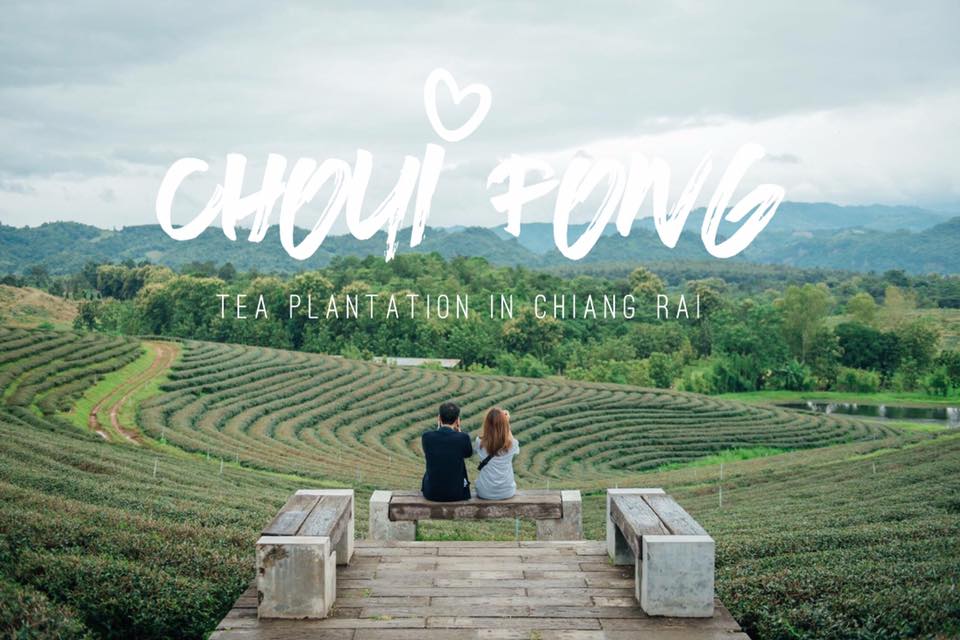 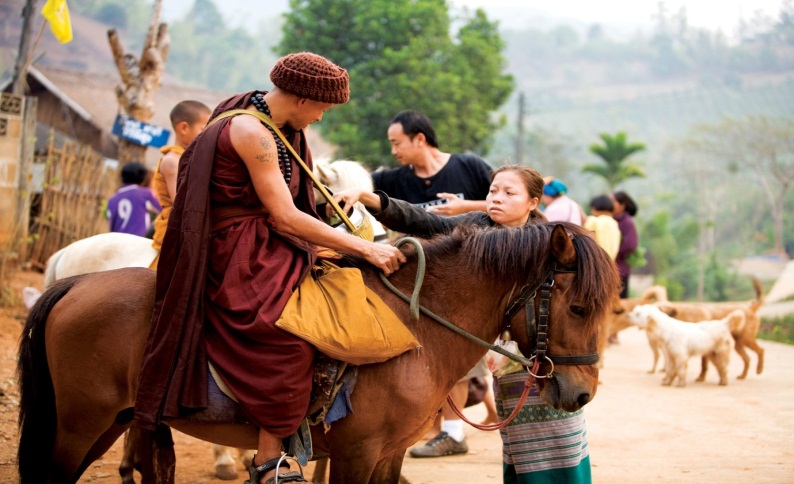 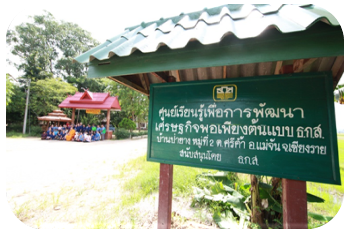 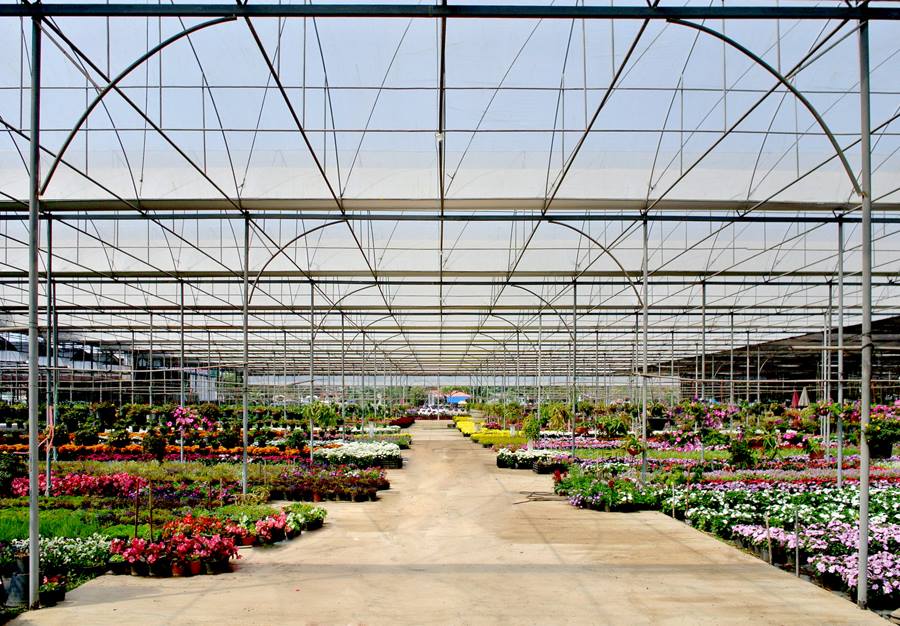 อำเภอแม่จัน   จังหวัดเชียงรายสำนักงานปลัดองค์การบริหารส่วนตำบลงานประชาสัมพันธ์www.srikham.go.thโทร.0-5366-5073  ต่อ  11คำนำการจัดทำแผนการท่องเที่ยว  เป็นกระบวนการเรียนรู้และการมีส่วนร่วมของประชาชนในหมู่บ้านและชุมชน โดยเริ่มจากการกระตุ้นจิตสำนึกและความรับผิดชอบของ ประชาชนในชุมชนให้มี                 จิตสาธารณะ แล้วร่วมกันคิด ร่วมกันจัดหา ร่วมกันเรียนรู้ /วิเคราะห์ เพื่อให้รู้และเข้าใจตนเองโดยใช้กระบวนการชุมชนคือ การสำรวจข้อมูลปัญหาและศักยภาพของชุมชน การวิเคราะห์ สาเหตุ/แนวทางแก้ไข แล้วกำหนดอนาคตและทิศทางการพัฒนาตนเอง / หมู่บ้านและชุมชนในลักษณะจาก ชุมชน โดยชุมชน และเพื่อชุมชนซึ่งเป็นการเสริมสร้างความเข้มแข็ง และพึ่งตน เองอย่างยั่งยืนของชุมชน แผนชุมชนการท่องเที่ยวองค์การบริหารส่วนตำบลศรีค้ำ   โดยการรวบรวมข้อมูลของชุมชนด้านต่างๆ ใน การจัดทำข้อมูลทางด้านวัฒนธรรม และการท่องเที่ยว ตลอดจนเป็นบทเรียนในการพัฒนาหมู่บ้านโดย ภาพรวม ซึ่งจะเป็นประโยชน์ต่อชุมชนและให้การสนับสนุนของส่วนที่เกี่ยวข้องอย่างเป็นรูปธรรม องค์การบริหารส่วนตำบลศรีค้ำ  จึงจัดทำแบบรายงานการจัดทำแผนส่งเสริมการท่องเที่ยว ขึ้น เพื่อเป็นส่วนหนึ่งของการรายงานผลการดำเนินงานการจัดทำแผนส่งเสริมการท่องเที่ย  เพื่อเป็นประโยชน์ต่อหน่วยงานและผู้มีส่วนเกี่ยวข้องต่อไป สารบัญเรื่อง 										หน้า ส่วนที่ 1 บทนำ  1 - สภาพทั่วไปและข้อมูลพื้นฐานขององค์การบริหารส่วนตำบลศรีค้ำ 		1-8 ส่วนที่ 2 สถานที่ท่องเที่ยวที่สำคัญในท้องถิ่น 						9-14 ส่วนที่  1บทนำประวัติความเป็นมาขององค์การบริหารส่วนตำบลศรีค้ำ		ตั้งแต่ปี พ.ศ. 2474 ตำบลศรีค้ำเป็นส่วนหนึ่งของตำบลศาลาต่อมาปี พ.ศ. 2484 ได้ยกเลิกตำบลศาลาและเปลี่ยนเป็นตำบลป่าซาง จนถึงปี พ.ศ. 2528 ได้แยกการปกครองออกเป็น 2 ตำบล คือ ตำบลป่าซาง และตำบลศรีค้ำ ในส่วนตำบลศรีค้ำมีสภาพเป็นสภาตำบลมี 12 หมู่ บ้านประกอบไปด้วย  หมู่ที่ 1 บ้านเหมืองกลาง หมู่ที่ 2 บ้านป่ายาง หมู่ที่ 3 บ้านแม่คำหลักเจ็ด หมู่ที่ 4 บ้านสันสลีหลวง  หมู่ที่ 5 บ้านกล้วย หมู่ที่ 6 บ้านสันนายาว  หมู่ที่ 7 บ้านเวียงสา  หมู่ที่ 8 บ้านแม่สลองนอก  หมู่ที่ 9 บ้านแสนสุข หมูที่ 10 บ้านแสนใจ  หมู่ที่ 11 บ้านแสนใจเก่า  หมู่ที่ 12 บ้านห้วยส้านเก่า-ใหม่ ต่อมาในปี  พ.ศ. 2536  อำเภอแม่จันได้มีการแยกเขตปกครองบางส่วนออกไปอยู่กับอำเภอแม่ฟ้าหลวง โดยมีหมู่บ้านในตำบลศรีค้ำจำนวน 3 หมู่บ้านคือ บ้านแสนใจ  บ้านแสนใจเก่า บ้านห้วยส้านเก่า ไปอยู่กับตำบล แม่สลองใน  อำเภอแม่ฟ้าหลวง  จังหวัดเชียงราย  และในปี พ.ศ. 2536 ได้มีการแยกหมู่บ้านเพิ่ม โดยแยกบ้านแม่คำหลักเจ็ด หมู่ที่ 3 ออกเพิ่มเป็นบ้านแม่คำพัฒนา หมู่ที่ 10   และในวันที่ 16 เดือนธันวาคม พ.ศ. 2539 ได้มีการประกาศกระทรวงมหาดไทย เรื่อง จัดตั้งองค์การบริหารส่วนตำบล โดยอาศัยมาตรา 40 และ 41 แห่งพระราชบัญญัติสภาตำบลและองค์การบริหารส่วนตำบล พ.ศ. 2537 บัญญัติให้จัดตั้งองค์การบริหารส่วนตำบล และให้โอนบรรดางบประมาณ ทรัพย์สิน สิทธิ สิทธิเรียกร้อง หนี้ และเจ้าหน้าที่ของสภาตำบลไปเป็นขององค์การบริหารส่วนตำบล รัฐมนตรีว่าการกระทรวงมหาดไทย จึงให้สภาตำบลต่อไปนี้จัดเป็นองค์การบริหารส่วนตำบล โดยให้มีชื่อตามที่องค์การบริหารส่วนตำบลนั้นตั้งอยู่ คือ (566) สภาตำบลศรีค้ำ อำเภอแม่จัน จังหวัดเชียงราย เป็นองค์การบริหารส่วนตำบลศรีค้ำ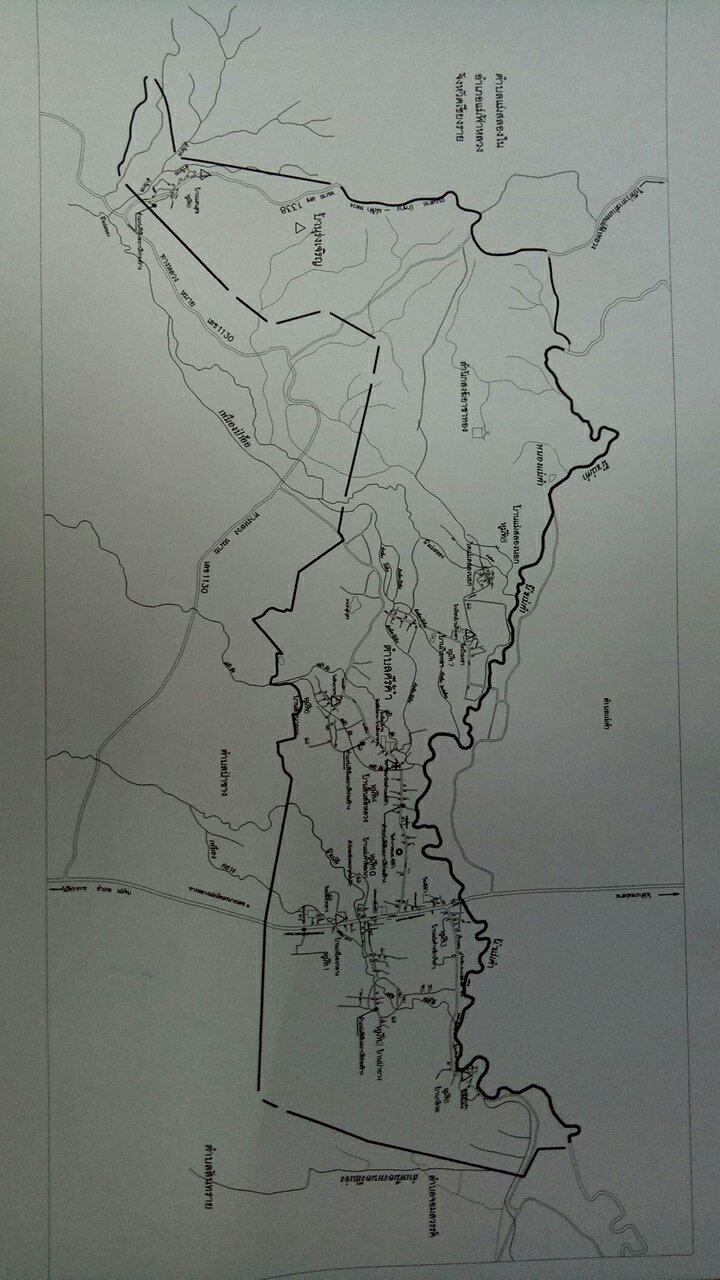 -2-
 1.1 ที่ตั้งของหมู่บ้านหรือตำบลตำบลศรีค้ำตั้งอยู่ทางทิศเหนือของอำเภอแม่จันไปเป็นระยะทางประมาณ  8  กิโลเมตร มีพื้นที่ประมาณ 38 ตารางกิโลเมตร โดยมีอาณาเขตติดกับพื้นที่ตำบลต่าง ๆดังนี้ทิศเหนือ	ติดต่อตำบลแม่สลองใน	อำเภอแม่ฟ้าหลวง 	จังหวัดเชียงราย	ทิศตะวันออก	ติดต่อตำบลจอมสวรรค์ 	อำเภอแม่จัน 		จังหวัดเชียงราย	ทิศตะวันตก	ติดต่อตำบลแม่สลองใน 	อำเภอแม่ฟ้าหลวง 	จังหวัดเชียงราย	ทิศใต้		ติดต่อตำบลป่าซาง  	อำเภอแม่จัน 		จังหวัดเชียงราย          1.2 ลักษณะภูมิประเทศมีลักษณะเป็นที่ราบสูงและภูเขาด้านทิศตะวันตกลาดเอียงไปทางทิศตะวันออก พื้นที่บางส่วนเป็นภูเขาหินแกรนิตและต้นน้ำสายเล็กๆ บางส่วนเป็นที่ราบลุ่ม ซึ่งเป็นพื้นที่ทำการเกษตรและเป็นที่อยู่อาศัย          1.3 ลักษณะภูมิอากาศมี 3 ฤดู ได้แก่ ฤดูร้อน ฤดูฝน และฤดูหนาว          1.4 ลักษณะของดินลักษณะของดินในพื้นที่เป็นดินร่วน ดินเหนียว พื้นราบเหมาะแก่การเพาะปลูกข้าว          1.5 ลักษณะของแหล่งน้ำมีแหล่งน้ำธรรมชาติไหลผ่าน ได้แก่ แม่น้ำคำ แม่น้ำคี          1.6 ลักษณะของไม้และป่าไม้ในพื้นที่อยู่ในเขตป่าไม้เสื่อมโทรมบางส่วน2.ด้านการเมืองการปกครอง          2.1 เขตการปกครองตำบลศรีค้ำประกอบด้วยจำนวนหมู่บ้าน  11  หมู่บ้าน โดย 9  หมู่บ้านเป็นคนไทยพื้นราบและ         2 หมู่บ้านเป็นคนไทยภูเขาเผ่าอาข่า	          2.2 การเลือกตั้งการเลือกตั้งผู้บริหารและสมาชิกสภาองค์การบริหารส่วนตำบล ตามพระราชบัญญัติสภาตำบลและองค์การบริหารส่วนตำบล พ.ศ. 2537 และที่แก้ไขเพิ่มเติมถึงปัจจุบัน มีจำนวน 11 หมู่บ้าน หากมีการเลือกตั้งในครั้งหน้า จะมี ผู้บริหารท้องถิ่น (นายกองค์การบริหารส่วนตำบล) จำนวน 1 คน จะมีการเลือกตั้งสมาชิกสภาองค์การบริหารส่วนตำบล หมู่บ้านละ 2 คน 11 หมู่บ้าน รวมเป็น 22 คน-3-3.ประชากร          3.1 ข้อมูลเกี่ยวกับจำนวนประชากรประชากรทั้งสิ้น  จำนวน  6,104 คน แยกเป็นชาย  2,916 คน หญิง  3,188 คน มีความหนาแน่นเฉลี่ย  160.63  คนต่อตารางกิโลเมตร (ข้อมูล ณ เดือนพฤษภาคม 2559)          3.2 ช่วงอายุและจำนวนประชากรประชากรส่วนใหญ่อยู่ในวัยทำงาน 35 – 55 ปี4.สภาพทางสังคม          4.1 การศึกษาโรงเรียนประถมศึกษา      3    แห่ง ได้แก่1.โรงเรียนอนุบาลศรีค้ำ 	จำนวนนักเรียนประมาณ    	  81   คน2.โรงเรียน อบต.ศรีค้ำ (บ้านเวียงสา) 	จำนวนนักเรียนประมาณ    	198   คน3.โรงเรียนสันสลีหลวง – สันนายาว 	จำนวนนักเรียนประมาณ    	  82   คน  (อนุบาล-ประถมศึกษาปีที่ 6)โรงเรียนมัธยมศึกษา(ขยายโอกาส)	1  แห่ง ได้แก่1.โรงเรียนสันสลีหลวง – สันนายาว 	จำนวนนักเรียนประมาณ    	  38   คน   (มัธยมศึกษาปีที่ 1-3)-4-         ศูนย์พัฒนาเด็กเล็กก่อนวัยเรียน  3  แห่ง ได้แก่          1. ศูนย์พัฒนาเด็กเล็กบ้านป่ายาง	 จำนวนนักเรียนประมาณ    	  20   คน          2. ศูนย์พัฒนาเด็กเล็กบ้านกล้วย	 จำนวนนักเรียนประมาณ    	  72   คน          3. ศูนย์พัฒนาเด็กเล็กองค์การบริหารส่วนตำบลศรีค้ำ  จำนวนนักเรียนประมาณ    	  82   คน          ในพื้นที่มีการศึกษานอกระบบ(กศน.ศรีค้ำ)  1  แห่ง	4.2 สาธารณสุขโรงพยาบาลส่งเสริมสุขภาพตำบลศรีค้ำ			1	แห่งศูนย์สาธารณสุขมูลฐานชุมชน				11	แห่ง	4.3 อาชญากรรม	-	4.4 ยาเสพติด	ปัญหายาเสพติด มีพื้นที่เฝ้าระวัง คือ บ้านแม่สลองนอก (หย่อมบ้านลาหู่) และ พื้นที่หมู่ที่ 11 บ้านรุ่งเจริญ	4.5 การสังคมสงเคราะห์	องค์การบริหารส่วนตำบลศรีค้ำ ได้รับคัดเลือกจากกระทรวงพัฒนาสังคมและความมั่นคงของมนุษย์ ให้เป็น “ตำบลต้นแบบด้านการพัฒนาสังคมและสังคมสงเคราะห์”5.ระบบบริการพื้นฐาน          5.1 การคมนาคมขนส่งมีถนนลาดยางแอลฟัลท์ ถนนคอนกรีตเสริมเหล็กและถนนลูกรัง          -5-          5.2 การไฟฟ้ามีระบบไฟฟ้าครบทุกหมู่บ้าน  จำนวน  2,780   ครัวเรือน             5.3 การประปามีระบบประปาบาดาลหมู่บ้าน จำนวน 10 หมู่บ้าน ได้แก่ หมู่ที่ 1-10ยกเว้น หมู่ที่ 11 ใช้ระบบประปาภูเขา          5.4 โทรศัพท์ปัจจุบันทุกหมู่บ้าน ใช้โทรศัพท์เคลื่อนที่เป็นส่วนใหญ่มีตู้โทรศัพท์หยอดเหรียญ 1 แห่ง ที่ บ้านแม่สลองนอก หมู่ที่ 8          5.5 ไปรษณีย์หรือการสื่อสารหรือการขนส่ง และวัสดุ ครุภัณฑ์ที่ทำการไปรษณีย์ที่ใกล้ที่สุด ได้แก่ ไปรษณีย์แม่คำ ตั้งอยู่ ตำบลแม่คำ อำเภอแม่จัน จังหวัดเชียงราย ห่างจากตำบลศรีค้ำ อำเภอแม่จัน จังหวัดเชียงราย ไปทางทิศเหนือประมาณ 3 กิโลเมตร6.ระบบเศรษฐกิจ          6.1 การเกษตรราษฎรส่วนใหญ่ประมาณร้อยละ 80 ประกอบอาชีพทำการเกษตรกรรมได้แก่ทำนา ปลูกข้าว ไร่ยาสูบ  ข้าวโพด  ปลูกหอมแดงและกระเทียมรวมทั้งปลูกขิงที่เหลือประกอบอาชีพส่วนตัวและรับจ้าง          6.2 การประมงตำบลศรีค้ำ มีการประมงที่ขึ้นชื่อคือ บ่อเลี้ยงกุ้งก้ามกราม ตั้งอยู่ที่ หมู่ที่ 4 บ้านสันสลีหลวง ตำบล   ศรีค้ำ อำเภอแม่จัน จังหวัดเชียงราย          6.3 การปศุสัตว์ตำบลศรีค้ำ มีการปศุสัตว์ คือ การเลี้ยงโค และการเลี้ยงสุกร ในทุกหมู่บ้านของ ตำบลศรีค้ำ อำเภอ แม่จัน จังหวัดเชียงราย          6.4 การบริการบริการนวดพื้นเมือง ที่ กลุ่มนวดพื้นเมือง หมู่ที่ 2 บ้านป่ายาง ตำบลศรีค้ำ อำเภอแม่จัน จังหวัดเชียงรายมีร้านบริการทำผม เสริมสวย พื้นที่ หมู่ที่ 1-8 และหมู่ที่ 10 ยกเว้น หมู่ที่ 9 และหมู่ที่ 11มีโรงแรมในพื้นที่ จำนวน 1 แห่ง				มีรีสอร์ท	ในพื้นที่ จำนวน 5 แห่ง			มีโรงสีข้าวขนาดเล็กในพื้นที่ จำนวน 5 แห่ง       	          6.5 การท่องเที่ยวไร่ชาฉุยฟง  พระขี่ม้าบิณฑบาต  หมู่บ้านเศรษฐกิจพอเพียง  บ้านป่ายาง   สวนดอกไม้ดาวจำรัสแสง        -6-          6.6 อุตสาหกรรมตำบลศรีค้ำ อำเภอแม่จัน จังหวัดเชียงราย ไม่มีอุตสาหกรรมในพื้นที่          6.7 การพาณิชย์และกลุ่มอาชีพ- กลุ่ม ธกส.					1	กลุ่ม- กลุ่มออมทรัพย์					8	กลุ่ม- กลุ่มเกษตร					1	กลุ่ม- กลุ่มสามัคคี 41					1	กลุ่ม	- กลุ่มออมทรัพย์เพื่อการผลิต			1	กลุ่ม- กลุ่มสหกรณ์การเกษตร				1	กลุ่ม- กลุ่มปลูกกล้วยหอม				1	กลุ่ม- กลุ่มเพาะเห็ด					1	กลุ่ม- กลุ่มถั่วเหลืองแปรรูป				2	กลุ่ม          6.8 แรงงานราษฎรส่วนใหญ่ประมาณร้อยละ 80 ประกอบอาชีพทำการเกษตรกรรมได้แก่ทำนา ปลูกข้าว ไร่ยาสูบ  ข้าวโพด  ปลูกหอมแดงและกระเทียมรวมทั้งปลูกขิงที่เหลือประกอบอาชีพส่วนตัวและรับจ้าง7.เศรษฐกิจพอเพียงท้องถิ่น (ด้านการเกษตรและแหล่งน้ำ)          7.1 ข้อมูลพื้นฐานของหมู่บ้านหรือชุมชนมีจำนวน 11 หมู่บ้าน และมีข้อมูลพื้นฐานแต่ละหมู่บ้านดังนี้-7-          7.2 ข้อมูลด้านการเกษตรราษฎรส่วนใหญ่ประมาณร้อยละ 80 ประกอบอาชีพทำการเกษตรกรรมได้แก่ทำนา ปลูกข้าว ไร่ยาสูบ  ข้าวโพด  ปลูกหอมแดงและกระเทียมรวมทั้งปลูกขิง          7.3 ข้อมูลด้านแหล่งน้ำการเกษตร          แหล่งน้ำธรรมชาติไหลผ่าน ได้แก่ แม่น้ำคำ แม่น้ำคี                    7.4 ข้อมูลด้านแหล่งน้ำกิน น้ำใช้ (หรือน้ำเพื่อการอุปโภค บริโภค)มีระบบประปาบาดาลหมู่บ้าน จำนวน 10 หมู่บ้าน ได้แก่ หมู่ที่ 1-10ยกเว้น หมู่ที่ 11 ใช้ระบบประปาภูเขา8.ศาสนา ประเพณี วัฒนธรรม          8.1 การนับถือศาสนา           ประชาชน หมู่ที่ 1-7 และหมู่ที่ 10 นับถือศาสนาพุทธ           ประชาชน หมู่ที่ 8 หมู่ที่ 9 และ หมู่ที่ 11 นับถือทั้งศาสนาพุทธ และศาสนาคริสต์           โดยมีข้อมูลศาสนสถาน ดังนี้วัด   มีจำนวน   8    วัด	ได้แก่				1. วัดเหมืองกลาง2. วัดป่ายาง 3. วัดศรีค้ำ			4. วัดสันสลีหลวง5. วัดคงคาราม6. วัดสันนายาว	7. วัดเวียงสา		8. วัดแม่สลองนอก9. วัดศรีค้ำ10.วัดป่าสักทองสำนักสงฆ์   2	แห่ง ได้แก่1. สำนักสงฆ์แสนสุขวนาราม	2. สำนักสงฆ์ถ้ำป่าอาชาทองโบสถ์   6   แห่ง ได้แก่		บ้านแสนสุข หมู่ที่ 9 			จำนวน 		2  แห่ง		บ้านแสนสุข (บ้านรุ่งเจริญ) หมู่ที่ 9 	จำนวน 		3  แห่ง		บ้านแม่สลองนอก (ลาหู่)			จำนวน		1  แห่ง          8.2 ประเพณีและงานประจำปี	ช่วงเดือนเมษายน งานแห่พระและสรงน้ำผู้สูงอายุ เวียนกันเป็นเจ้าภาพทุกหมู่บ้าน กันยายน – ตุลาคม  งานวันสารทไทย (งานสลากภัต) เวียนกันเป็นเจ้าภาพทุกหมู่บ้าน-8-8.3 ภูมิปัญญาท้องถิ่น ภาษาถิ่น	ภูมิปัญญาท้องถิ่นที่โดดเด่น  คือ กลุ่มโคมล้านนา ผลิตโคมล้านนาจำหน่าย	กลุ่มข้าวแคบ  หมู่ที่ 5 บ้านกล้วย  ผลิตข้าวแคบอาหารพื้นเมืองจำหน่าย	ภาษาถิ่น คือ ภาษาเมืองล้านนา  ภาษายอง  ภาษาอาข่า ภาษาลาหู่8.4 สินค้าพื้นเมืองและของที่ระลึก	สินค้าพื้นเมืองและของที่ระลึกที่โดดเด่น  คือ กลุ่มโคมล้านนา ผลิตโคมล้านนาจำหน่าย	กลุ่มข้าวแคบ  หมู่ที่ 5 บ้านกล้วย  ผลิตข้าวแคบอาหารพื้นเมืองจำหน่าย9.ทรัพยากรธรรมชาติ          9.1 น้ำ          แหล่งน้ำธรรมชาติ	ลำห้วย , ลำน้ำ		3		สาย	บึง ,  หนองน้ำ		1		แห่ง	ลำเหมือง		2		สาย	อ่างเก็บน้ำ		1		แห่งแหล่งน้ำที่สร้างขึ้น	ฝาย			3		แห่ง	บ่อน้ำตื้น		-		แห่ง	บ่อโยก			-		แห่ง	ระบบประปาหมูบ้าน	9		แห่ง	ระบบประปาภูเขา	1		แห่งถังเก็บน้ำฝน		2		แห่ง	          9.2 ป่าไม้ในพื้นที่อยู่ในเขตป่าไม้เสื่อมโทรมบางส่วน          9.3 ภูเขา           ในพื้นที่เป็นที่ราบระหว่างภูเขา          9.4 คุณภาพของทรัพยากรธรรมชาติในพื้นที่มีแหล่งทรัพยากรธรรมชาติ คือหินแกรนิต ซึ่งเป็นทรัพยากรธรรมชาติที่สามารถแปรรูปเพื่อนำไปใช้ประโยชน์ทางอุตสาหกรรมต่าง ๆ  โดยในปัจจุบันมีเอกชนได้รับสัมปทานจากรัฐให้ดำเนินการแล้ว-9-ส่วนที่  2สถานที่ท่องเที่ยวสำคัญในท้องถิ่นถ้ำป่าอาชาทองจากเอกลักษณ์ของการขี่ม้าบิณฑบาตรของพระครูบาเหนือชัย โฆสิโต เจ้าอาวาสวัดถ้ำป่าอาชาทอง ทำให้ท่านเป็นที่กล่าวขานในหมู่ชาวบ้านที่เลื่อมใส ชื่อของท่านจึงเริ่มเป็นที่รู้จักและเพราะความพิเศษ ไม่เหมือนใครเช่นนี้นี่เอง วัดถ้ำป่าอาชาทอง จึงกลายเป็นหนึ่งในอันซีนไทยแลนด์                       ที่นักท่องเที่ยว ต้องแวะมาชมเมื่อมาเยือนเชียงราย และการขี่ม้าบิณฑบาตรได้กลายเป็นวัตรปฏิบัติของภิกษุสงฆ์ประจำวัดแห่งนี้ ซึ่งทุกเช้าเหล่าภิกษุจากวัดถ้ำป่าอาชาทองจะนั่งบนหลังม้าอย่างสง่างาม เดินทางมารับบาตรจากชาวบ้าน ในหมู่บ้านที่อยู่ห่างไกลหลายกิโลเมตร ทั้งยังมีเส้นทางเป็นภูเขาสูง                 ที่ทำให้การเดินทางยากลำบาก แต่การขี่ม้าก็สามารถนำพาไปได้ทุกที่อย่างไรก็ตาม วัดถ้ำป่าอาชาทองนั้นเกิดจากความตั้งใจอันแน่วแน่ ของพระครูบาเหนือชัยที่ต้องการเผยแผ่พระพุทธศาสนาในพื้นที่ทุรกันดาร ท่านจึงพยายามส่งเสริม ให้ชาวบ้าน                  ส่งลูกหลานมาบวชเรียนที่นี่ และในส่วนของกิจกรรมที่นิยมในหมู่นักท่องเที่ยวคงหนีไม่พ้น การทำบุญ           ตักบาตรที่ลานพระแก้วในตอนเช้าเวลา 7.00-7.30 น. และหากใครไม่ได้นำของมา ทางวัดยังมีของสำหรับใส่บาตรจำหน่ายให้นักท่องเที่ยวด้วยเช่นกัน จากนั้นชวนกันผ่อนคลายไปกับบรรยากาศอันร่มรื่นภายในวัด ชมโรงเลี้ยงม้า นั่งจิบกาแฟยามเช้า และสนทนาธรรมกับครูบาเหนือชัย ก็น่าจะเป็นการเริ่มต้นเช้าวันใหม่ที่สดใสทีเดียว 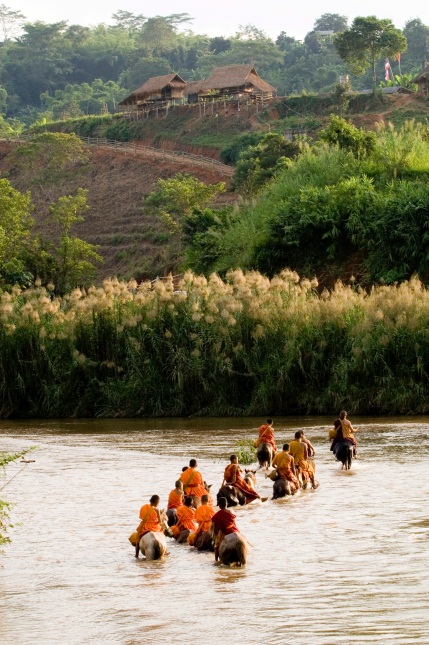 -10-ไร่ชาฉุยฟงหากถามถึงที่เที่ยวยอดฮิตของภาคเหนือ คงหนีไม่พ้น “ไร่ชา” ที่ช่วงปลายฝน -หน้าหนาว ซึ่งจะเป็นช่วงที่สวยงามและน่าท่องเที่ยวมากที่สุด แต่ไร่ชานั้นก็มีมากมายหลายที่เหลือเกิน และแต่ละที่นั้นก็มีความสวยงาม จุดเด่นที่แตกต่างกัน วันนี้เราเลยอยากจะพาทุกคนไปเที่ยวไร่ชาเก่าแก่ ในจังหวัดเชียงรายกัน นั่นก็คือ “ไร่ชาฉุยฟง” ไปถ่ายรูปกับวิวไร่ชาแบบพาโนรามาชิคๆ แล้วไปทานของอร่อย ของเด็ดที่ไม่ควรพลาดกัน! ไฮไลท์ไม่ได้มีแค่ไร่ชานะจ๊ะ ^^เที่ยวปลายฝน ที่ “ไร่ชาฉุยฟง”
ไฮไลท์ไม่ได้มีแค่ไร่ชา! 		“ไร่ชาฉุยฟง” ไร่ชาเก่าแก่กว่า 500 ไร่ ที่ตั้งอยู่บนภูเขาสูง กว่า 1,200 เมตรเหนือระดับน้ำทะเล ล้อมรอบไปด้วยธรรมชาติและทิวเขาที่สวยงาม ตั้งอยู่ในอำเภอแม่จัน จังหวัดเชียงราย นอกจากจะเป็นสถานที่ท่องเที่ยวให้ทุกคนได้เข้ามาสัมผัสกับธรรมชาติ ไร่ชา แล้วที่นี่ก็ยังมีของอร่อยๆ ให้บริการด้วยเมื่อเรามาถึงด้านหน้าไร่ชาฉุยฟง ก็จะเห็นแลนด์มาร์คแรก! เป็นไร่ชาที่ปลูกลดหลั่นเป็นขั้นบันไดบนภูเขาสูง แค่ด้านหน้าก็ได้เห็นวิวสวยๆ ขนาดนี้แล้ว ^^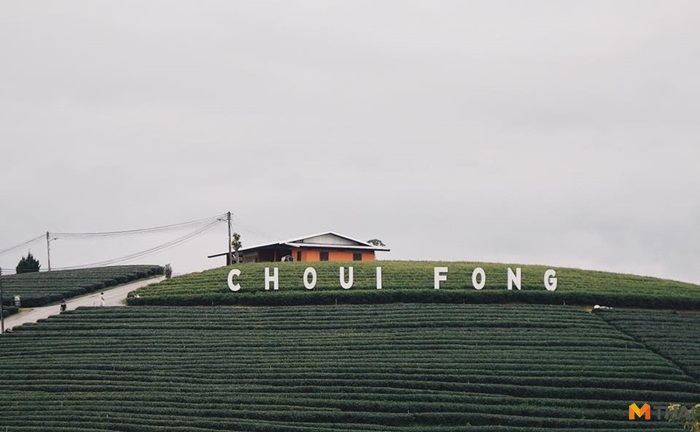 พอขับขึ้นมายังด้านบน ก็จะถึงจุดพักรถ ซึ่งตรงนี้จะมีร้านอาหารให้บริการ และยังเป็นจุดแลนด์มาร์ค ที่ทุกคนจะไปยืนถ่ายรูปกับวิวไร่ชาแบบพาโนรามา และจากตรงนี้เราก็จะเห็นบริเวณรอบๆ ไร่ชาที่โค้งไปตามไหล่เขาที่ลดหลั่นเป็นขั้นบันได ดูสวยงามมากๆ-11-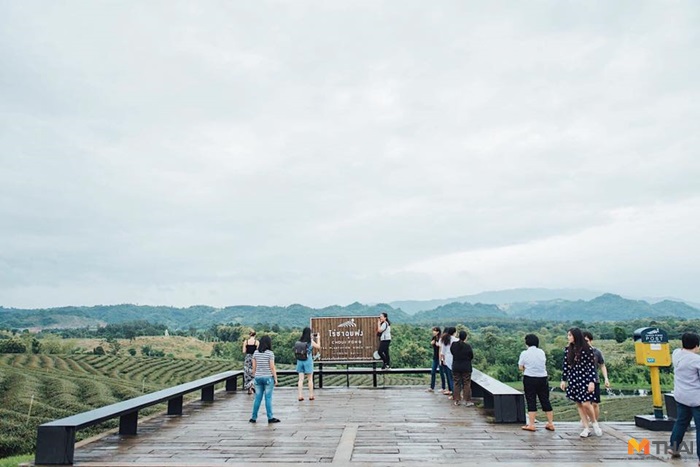 หมู่บ้านเศรษฐกิจพอเพียงบ้านป่ายางเป็นชุมชนเล็กๆ ที่มีสมาชิกเพียง 165 ครัวเรือน ตั้งอยู่ในพื้นที่ของตำบลศรีค้ำอำเภอแม่จัน จังหวัดเชียงราย ประชากรส่วนใหญ่กว่าร้อยละ 90 ของหมู่บ้านประกอบอาชีพเกษตรกรรม เนื่องจากสภาพภูมิประเทศเป็นพื้นที่ราบลุ่ม และมี “ลำน้ำจัน” และ “ลำน้ำคี” เป็นเส้นเลือดใหญ่ที่ไหลผ่านและหล่อเลี้ยงชุมชน ทำให้การทำนาเป็นอาชีพหลักของชาวบ้านป่ายาง  ในอดีตชุมชนบ้านป่ายางก็ไม่แตกต่างไปจากชุมชนเกษตรกรรมอื่นๆ ในทุกพื้นที่ของประเทศที่ต้องประสบกับปัญหาเรื่องการผลิตในภาคเกษตรกรรม ไม่ว่าจะเป็นต้นทุนการผลิตที่เพิ่มสูงขึ้น สวนทางกับราคาผลผลิตที่ตกต่ำ หนำซ้ำยังไม่สามารถกำหนดราคาผลผลิตของตนเองได้ เพราะการตลาดถูกผูกขาดจากพ่อค้าคนกลาง ที่ร้ายไปกว่านั้น หากปีไหนที่ชาวบ้าน               ป่ายาง  ต้องเจอกับภัยธรรมชาติทั้งภัยแล้งหรือน้ำหลาก ก็จะยิ่งส่งผลกระทบกับรายรับและรายจ่ายของแต่ละครัวเรือนมากขึ้นไปอีก-12-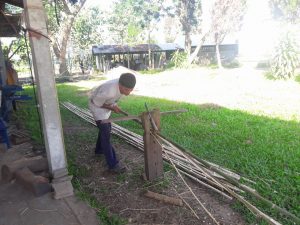 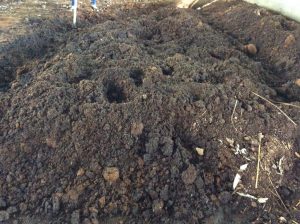 นายเกษม วงศ์สุภา แกนนำชุมชนบ้านป่ายาง  ได้กล่าวว่า เราพึ่งพาตนเอง ลดรายจ่าย เพิ่มรายได้ในทุกด้าน จุดเด่นคือเราพัฒนาคน พัฒนาจิตใจให้เป็นหนึ่งเดียว โดยกระจายอำนาจให้ทุกคนมีส่วนร่วมพัฒนาชุมชน เมื่อทุกคนมีใจไปในแนวทางเดียวกันก็จะสามารถพัฒนาได้ง่ายยิ่งขึ้นทั้งนี้แกนนำชุมชนได้มีโอกาสไปศึกษาดูงานตามโครงการพัฒนาหมู่บ้านเศรษฐกิจพอเพียงทั้งในและนอกชุมชนจึงได้น้อมนำแนวคิดตามหลักปรัชญาของเศรษฐกิจพอเพียงขององค์พระบาทสมเด็จพระเจ้าอยู่หัวฯ มาเริ่มปรับใช้และปฏิบัติในชุมชนเพราะเชื่อว่า หากทุกคนในชุมชนสามารถปฏิบัติได้ก็จะสามารถช่วยลดปัญหาต่างๆ และช่วยเพิ่มความพอมี พอกิน พอใช้ ของชาวบ้านควบคู่ไปกับการอนุรักษ์ทรัพยากรธรรมชาติ-13-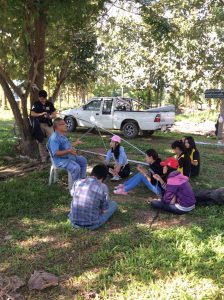 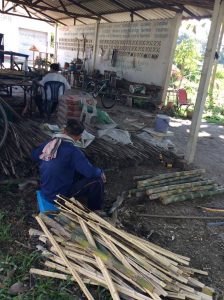 การพัฒนาเศรษฐกิจ สังคม วัฒนธรรมประเพณีและอาชีพของชาวบ้านป่ายาง โดยมีความสอดคล้องกับแผนยุทธศาสตร์การพัฒนาของหน่วยงานต่างๆ ของภาครัฐและเป็นแผนที่ทุกคนในชุมชนได้มีส่วนร่วมในการกำหนดทิศทางการพัฒนาชุมชนด้วยตนเอง มีการกำหนดแผนงาน กิจกรรม และโครงการต่างๆ ในการพัฒนาหมู่บ้านอย่างชัดเจน โดยได้น้อมนำแนวคิดหลักเศรษฐกิจพอเพียง เน้นการพึ่งพาตนเอง โดยใช้กระบวนการมีส่วนร่วม และการเรียนรู้ร่วมกัน นำปัญหาที่ชุมชนประสบอยู่มาวิเคราะห์เพื่อค้นหาศักยภาพของชุมชน ส่งผลให้เกิดแผนงานและแนวทางการแก้ไขปัญหาของชุมชนครอบคลุมในทุกๆ ด้าน ทั้งในด้านเศรษฐกิจ สังคม สิ่งแวดล้อม เทคโนโลยีและภูมิปัญญา-14-สวนดอกไม้ดาวจำรัสแสงตั้งอยู่ที่อำเภอแม่จัน - องค์การบริหารส่วนตำบลศรีค้ำ 1. ใช้เส้นทางเชียงราย – แม่จัน เลยจากอำเภอแม่จัน ไป 1 กม. มีทางแยกซ้ายไปดอยแม่สลอง ถนนผ่านหน้าบ้านแม่สลอง ขับตรงไปประมาณ 5 กิโลเมตร มีแยกขวามือบริเวณป้อมตำรวจให้             เลี้ยวขวา จากนั้นขับรถตามป้าย วัดพระขี่ม้า/วัดถ้ำป่าอาชาทอง2. ใช้เส้นทางเชียงราย-แม่สาย (ทางหลวงสาย A1) ระยะทางจากอำเภอเมือง – อำเภอแม่จัน ประมาณ 28 กม. จากตัวอำเภอแม่จันประมาณ 4 – 5 กิโลเมตร ก็ถึงปากทางไปวัดถ้ำป่าอาชาทอง (ถนนข้างวัดแม่คำหลวง) จะมีป้ายและลูกศรบอกตลอดทาง และเข้าไปอีกประมาณ 5 – 7 กิโลเมตร ลักษณะถนนตอนทางขึ้นตั้งแต่สะพาน ก่อนถึงลานพระแก้ว ระยะทางประมาณ 2 กม. รถยนต์ส่วนตัวสามารถขึ้นได้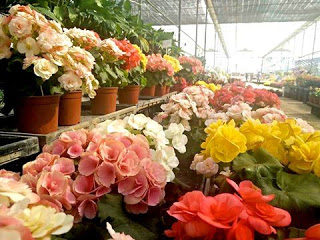 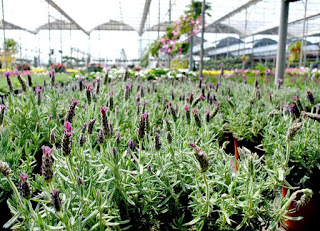 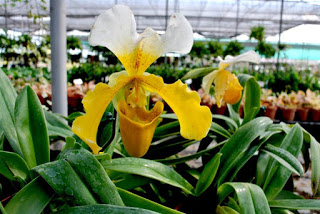 ส่วนที่ ๓การวิเคราะห์ศักยภาพและเป้าหมายการท่องเที่ยวนโยบายด้านการท่องเที่ยวภาคการท่องเที่ยว การบริการ และการกีฬาการพัฒนาการท่องเที่ยว(๑) ส่งเสริมการพัฒนาโครงสร้างพื้นฐานที่สนับสนุนการท่องเที่ยวและเร่งรัดการปรับปรุงมาตรฐานในเรื่องสิ่งอำนวยความสะดวกความปลอดภัย และสุขอนามัย โดยคำนึง การเข้าถึงแหล่งท่องเที่ยวของผู้พิการและผู้สูงอายุ(๒) พัฒนา บูรณะ และฟื้นฟูแหล่งท่องเที่ยวทางธรรมชาติ ประวัติศาสตร์ และวัฒนธรรมเดิมที่มีอยู่แล้ว ส่งเสริมการพัฒนาแหล่งท่องเที่ยวใหม่ในเชิงกลุ่มพื้นที่ที่มีศักยภาพสามารถเชื่อมโยงธรรมชาติศิลปวัฒนธรรม และวิถีชีวิตของชุมชน(๓) ยกระดับและรักษามาตรฐานบริการด้านการท่องเที่ยว(๔) ส่งเสริม สนับสนุนตลาดนักท่องเที่ยวคุณภาพ ทั้งจากต่างประเทศและในประเทศ(๕) ส่งเสริมกิจกรรมและรูปแบบการท่องเที่ยวเพื่อสร้างคุณค่า และมูลค่าเพิ่มทางการท่องเที่ยว(๖) ผลักดันความร่วมมือของหน่วยงานต่างๆ เพื่อให้บริการนักท่องเที่ยวอย่างมีคุณภาพ(๗) พัฒนาด้านการตลาดและประชาสัมพันธ์ส่งเสริมบทบาทขององค์กรปกครองส่วนท้องถิ่นและภาคเอกชนให้เข้ามามีส่วนร่วมในการกำหนดนโยบาย กลยุทธ์ด้านการตลาด และการประชาสัมพันธ์เพื่อยกระดับแหล่งท่องเที่ยวของไทยให้เป็นที่รู้จักทั่วโลกเป้าหมายการท่องเที่ยวขององค์การบริหารส่วนตำบลศรีค้ำ        ๑. ร่วมกันฝันเพื่อปักธงว่าเป้าหมายที่เราต้องการ ต้องการเห็นการท่องเที่ยวของเราเป็นเช่นไร ?- มีนักท่องเที่ยวเข้ามาเยี่ยมชมแหล่งท่องเที่ยวตามธรรมชาติ- อยากให้ตำบลวิสัยใต้เป็นแหล่งท่องเที่ยวทางธรรมชาติ และแหล่งท่องเที่ยวทางการเกษตร                 อย่างเต็มรูปแบบ- คนวิสัยใต้มีแหล่งรายได้ทางการท่องเที่ยวเสริม          	- อยากให้นักท่องเที่ยวประทับใจในสินค้าและบริการของคนในชุมชน- อยากให้มีนักท่องเที่ยวเข้ามาทุกวัน การค้าขายจะได้ค้าขายได้ทุกวัน สินค้าที่ผลิตก็สามารถ จำหน่ายได้ - อยากให้คนในชุมชนมีจิตสำนึกในการอนุรักษ์แหล่งท่องเที่ยว ช่วยกันดูแลรักษา - อยากเห็นคนทั้งประเทศรู้จัก และจัดให้แหล่งท่องเที่ยวเป็นหนึ่งในแหล่งท่องเที่ยวที่สำคัญของ ประเทศ-16-มิติด้านสิ่งแวดล้อม-	อยากให้ประชาชนในชุมชนเอื้อเฟื้อกันเหมือนในอดีต-	อยากให้ป่าไม้อุดมสมบูรณ์มิติในด้านเศรษฐกิจ-	คนในท้องถิ่นมีงานทางเศรษฐกิจในชุมชนดี-	ไม่มีปัญหาทางสังคม คนในชุมชนมีความสุข-	ชุมชนมีชื่อเสียงเป็นที่รู้จักกันทั่วปัจจัยและสถานการณ์การเปลี่ยนแปลงที่มีผลต่อการพัฒนา	ผลการวิเคราะห์ปัญหาและความต้องการของประชาชน-17--18--19--20-ผลการวิเคราะห์ศักยภาพเพื่อประเมินสถานภาพการพัฒนาในปัจจุบันและโอกาส การพัฒนาใน อนาคตขององค์การบริหารส่วนตำบลศรีค้ำ (SWOT)-21-โอกาสการพัฒนาในอนาคต Opportunity- นโยบายของรัฐบาล/จังหวัด ที่สนับสนุนส่งเสริมด้านเศรษฐกิจ สังคม และคุณภาพชีวิตสอดคล้องกับยุทธศาสตร์ตำบล- การสร้างความเข้มแข็งตามระบบเศรษฐกิจแบบพอเพียง- การแก้ไขปัญหาความยากจน ปัญหายาเสพติด ตามนโยบายของรัฐบาลปัญหาอุปสรรคหรือข้อจำกัด Threat- กฎหมายระเบียบ ข้อบังคับ มีการเปลี่ยนแปลงตลอดเวลา- การจัดสรรงบประมาณและระยะการเบิกจ่ายไม่เหมาะสมกับเวลาดำเนินการ- ภาระหน้าที่เพิ่มมากขึ้น ตามภารกิจที่ได้รับถ่ายโอนยุทธศาสตร์ในการพัฒนาด้านการบริหารจัดการ ในด้านผู้นำและโครงสร้างองค์กร เพื่อให้การน าแผนพัฒนาการท่องเที่ยวไปสู่การปฏิบัติ ชุมชนควรจัดตั้งคณะกรรมการขึ้นมาหนึ่งชุด ท าหน้าที่เป็นตัวแทนของคนในชุมชนในการขับเคลื่อนโครงการ เพื่อวางแผนและประสานงานติดต่อระหว่างชุมชน องค์การบริหารส่วนตำบล และหน่วยงานที่เกี่ยวข้องนอกจากนี้ เพื่อให้ทุกกลุ่มได้เข้ามามีบทบาทและทำงานร่วมกันในการพัฒนาชุมชนของตนเอง คณะกรรมการชุดดังกล่าว ควรจัดตั้งด้วยระบบโควตา กล่าวคือ ให้แต่ละกลุ่มส่งตัวแทนที่มีความเหมาะสม เข้ามาทำงาน คณะกรรมการหมู่บ้าน ประกอบด้วยฝ่ายต่าง ๆ ดังนี้-23-นอกจากคณะกรรมการชุดดังกล่าว ซึ่งมีหน้าที่ในการบริหารจัดการโครงการด้านการท่องเที่ยว โดยตรงแล้ว ยังมีกลุ่มบุคคลที่เกี่ยวข้องกับการสนับสนุนการท่องเที่ยวโดยอ้อม ซึ่งจะช่วยสนับสนุนให้ชุมชน มีความเข้มแข็งยิ่งขึ้นในการดำเนินงานการท่องเที่ยว ประกอบด้วยกลุ่มบุคคล ดังนี้-24-ส่วนที่ ๔แผนส่งเสริมการท่องเที่ยวภายในตำบลศรีค้ำ (พ.ศ.2560) ตามยุทธศาสตร์การพัฒนาขององค์การบริหารศรีค้ำหมู่ที่หมู่บ้านประชากรประชากรประชากรรวม (คน)หลังคาเรือนหมู่ที่หมู่บ้านชาย (คน)ชาย (คน)หญิง (คน)รวม (คน)หลังคาเรือน1เหมืองกลาง2172172424592022ป่ายาง2742743185922313แม่คำหลักเจ็ด3763763727484414สันสลีหลวง3103103606703255กล้วย1481481653131336สันนายาว2272542544812287เวียงสา3713813817523158แม่สลองนอก2002262264261899แสนสุข35837137172931010ศรีค้ำ31235735766936511รุ่งเจริญ12314214226541รวม2,9163,1883,1886,1042,780หมู่ที่จำนวนสายทางรวม (สาย)ถนนลาดยางแอสฟัลส์(สาย)ถนนคอนกรีตเสริมเหล็ก(สาย)ถนนลูกรัง(สาย)ทางลำลอง(สาย)110-9-1216115--325-24-1422-1912510-7-3617-11427181152-810-10--910-82-1018117--รวม1563133119ถนนเชื่อมระหว่างตำบลถนนเชื่อมระหว่างตำบล42-1ถนนในการรับผิดชอบของหน่วยงานอื่นถนนในการรับผิดชอบของหน่วยงานอื่น3---หมู่ที่หมู่บ้านประชากรประชากรประชากรรวม (คน)หลังคาเรือนหมู่ที่หมู่บ้านชาย (คน)ชาย (คน)หญิง (คน)รวม (คน)หลังคาเรือน1เหมืองกลาง2172172424592022ป่ายาง2742743185922313แม่คำหลักเจ็ด3763763727484414สันสลีหลวง3103103606703255กล้วย1481481653131336สันนายาว2272542544812287เวียงสา3713813817523158แม่สลองนอก2002262264261899แสนสุข35837137172931010ศรีค้ำ31235735766936511รุ่งเจริญ12314214226541รวม2,9163,1883,1886,1042,780               ชื่อปัญหา             สภาพปัญหา๑. ปัญหาโครงสร้างพื้นฐาน ๑.๑ การคมนาคมชำรุด ไม่สะดวกต่อการคมนาคม ๑.๒ การถือครองเอกสารสิทธิ์ในที่ดินทำกิน ๑.๓ ไม่มีไฟฟูาใช้ครบทุกครัวเรือน ๑.๔ การระบายน้ำไม่สะดวกมีผลให้น้ำท่วมขัง๑.๕ ขาดการบริการด้านสาธารณูปการไม่ทั่วถึง- สภาพถนนทรุดโทรมเนื่องจากภัยธรรมชาติของ บางพื้นที่ในเขตต าบลห้วยไร่ - ที่ดินถือครองส่วนใหญ่ ในหมู่ที่ 4,5,6,7,10 และ หมู่อื่นบางส่วนราษฎรทำกินมานาน แต่ยังไม่ได้เอกสิทธิ์๒. ปัญหาด้านแหล่งน้ำ 2.1 ภาชนะเก็บน้ำมีไม่เพียงพอในฤดูแล้ง ๒.๒ แหล่งน้ำเพื่อการเกษตรมีไม่เพียงพอ- พื้นที่ในหมู่ที่ 5,6,7,10 ประสบป๎ญหาการขาด แคลนน้ าอุปโภค-บริโภค ในช่วงฤดูแล้ง - เกิดปัญหาเนื่องจากแหล่งน้ำตามธรรมชาติ เพื่อการเกษตรตื้นเขิน และมีน้อย และประสบ ปัญหาเกือบทุกหมู่บ้านของตำบล โดยเฉพาะ หมู่บ้านที่อยู่ ทางทิศตะวันตกของหมู่บ้าน                             ชื่อปัญหา                            สภาพปัญหา๓. ปัญหาด้านเศรษฐกิจ ๓.๑ ราคาพืชผลทางการเกษตรตกต่ า เมื่อเทียบกับ ต้นทุน ๓.๒ ป๎ญหาด้านรายได้ไม่เพียงพอต่อการประกอบ อาชีพ      ๓.๓ปัญหาด้านตลาด      ๓.๔ ประชาชนไม่ค่อยมีความรู้ด้านวิชาการในการผลิต  ๓.๕การส่งเสริมกลุ่มอาชีพมักประสบความ          ล้มเหลว   ๓.๖ งบประมาณ บุคลากรเพื่อส่งเสริมการท่องเที่ยว       มีน้อย- ประชาชนเกือบทุกครัวเรือนได้รับป๎ญหาเกือบทุก ปี โดยเฉพาะผลผลิตจากการปลูกพืชสวน เช่น ต้นหอม ถั่วฟ๎กยาว แตงกวา ฯลฯ และถูกพ่อค้าคน กลางเอาเปรียบ - ประชาชนมีอาชีพด้านเกษตรกรรม ร้อยละ 80 ซึ่งมีผลต่อการมีรายได้ ถ้าหากราคาพืชผลตกต่ำพลอยให้เกิดป๎ญหาด้านรายได้มากขึ้น - ตลาดและสถานที่รับซื้อสินค้าส่วนใหญ่แม่ค้าพ่อค้า กดราคาสินค้าของเกษตรกร - ส่วนใหญ่ประชาชนไม่ค่อยให้ความสำคัญ ในการ อบรมเชิงวิชาการ ด้านวิชาการ ด้านเทคนิคต่างๆ เพื่อเพิ่มพูนความรู้ ในการเพิ่มรายได้และผลผลิต - รัฐอุดหนุนกองทุนต่างๆ ให้กลุ่มอาชีพ และกลุ่ม เกษตรกร แต่การปฏิบัติขาดการรับผิดชอบของกลุ่ม - ศักยภาพในพื้นที่ มีแหล่งท่องเที่ยวหลายแห่ง แต่ไม่มีงบประมาณ บางแห่งมีเอกชนครอบครอง และยังขาดการประชาสัมพันธ์ - สถานที่ท่องเที่ยวมีสภาพไม่ค่อยสวยงาม จึงไม่ เป็นที่ดึงดูดนักท่องเที่ยว                            ชื่อปัญหา                      สภาพปัญหา๔. ปัญหาด้านสังคม๔.๑ การบริการด้านสาธารณูปการมีน้อย ๔.๒ การส่งเสริมด้านศาสนา วัฒนธรรมยังไม่ จริงจัง- สิ่งสาธารณูปการ เช่น ตู้โทรศัพท์ สวนสาธารณะ สวนพักผ่อนมีน้อยมาก ซึ่งเป็นผล ต่อการพัฒนาด้านบุคคล เพื่อพัฒนาด้านจิตใจ - เยาวชน และประชาชนทั่วไป ให้ความสนใจด้าน วัฒนธรรม ทางตะวันตก และส่วนใหญ่ห่างกิจกรรม ด้านศาสนา ไม่ให้ความสำคัญ หรือสืบสาน วัฒนธรรมอันดีงาม ของหมู่บ้านตำบล รวมถึงภูมิ ปัญญาท้องถิ่น๕.ปัญหาด้านสาธารณสุข และอนามัย ๕.๑ ปัญหาโรคระบาด และโรคติดต่อ- ในพื้นที่หมู่ที่ 7,8 ,9 และ 11 ราษฎรมีความเสี่ยงที่จะ ได้รับเชื้อ หรือป่วยเป็นโรคมาเลเรีย ไข้เลือดออก - อุปกรณ์การปูองกันมีน้อย เช่นเครื่องพ่นหมอก ควัน มีเครื่องเดียว แต่ต้องดำเนินการทั้งตำบล๖. ปัญหาด้านทรัพยากรธรรมชาติและ สิ่งแวดล้อม ๖.๑จิตส านึก และการให้ความสำคัญ ทรัพยากรธรรมชาติ ๖.๒ ปัญหาดินเปรี้ยว เป็นกรด-ด่าง๖.๓ ปัญหาป่าไม้ถูกทำลาย-ราษฎรร้อยละ 20 ของตำบลยังขาดจิตสำนึกใน การรักษาทรัพยากรธรรมชาติ โดยเฉพาะการบุกรุก ถางปุา เพื่อทำการเกษตรทำสวน โดยไม่คำนึงถึง ธรรมชาติ และป๎ญหาที่ตามมา -สภาพพื้นที่ได้รับความเดือดร้อน หรือประสบ ปัญหาประมาณ 50 ครัวเรือน ของตำบลซึ่งมา จากการใช้ปุ๋ยเคมีมาก -บริเวณที่ราบสูงต่อกับตำบลใกล้เคียงซึ่งมีการทำไร่ ทำสวนต่าง ๆ เนื้อที่ประมาณ 800 ไร่ ทำไห้ป่าไม้ ถูกทำลายโดยไม่มีการปลูกต้นไม้ยืนต้นทดแทน                                ชื่อปัญหาสภาพปัญหา๗. ปัญหาด้านการเมือง การบริหาร ๗.๑ บุคลากรไม่ค่อยมีความรู้ ความเข้าใจ เท่าที่ควร ๗.๒ประชาชนให้ความสำคัญในการมีส่วนร่วมน้อย๗.๓ การพัฒนาด้านรายได้ ไม่ดีเท่าที่ควร - สมาชิกบางส่วนยังไม่ค่อยมีความเข้าใจเกี่ยวกับ การบริหาร    กฎหมายระเบียบ เพราะมีการแก้ไข ระเบียบใหม่ - ประชาชนส่วนใหญ่ของตำบล ไม่ค่อยให้ ความสำคัญเกี่ยวกับการดำเนินการ ประชาชนไม่ ค่อยมีเวลา และขาดความเข้าใจที่ถูกต้องตาม ระบอบประชาธิปไตย - สภาพป๎ญหาเกี่ยวกับการจัดเก็บ ประชาชนไม่ ค่อยให้ความร่วมมือในการยื่นรายการเสียภาษี เป็นเหตุให้การจัดเก็บ และการพัฒนารายได้ ไม่มี ประสิทธิภาพเท่าที่ควรจุดแข็ง Strengthจุดอ่อน Weakness๑. ระบบการบริหาร - มีการจัดโครงสร้างภายในที่เหมาะสมสอดคล้อง กับภารกิจ   - การมีส่วนร่วมของประชาชนในการดำเนินงาน - การบริหารจัดการยึดหลักธรรมาภิบาล - มีการแบ่งงาน/มอบหมายหน้าที่รับผิดชอบ         ๒. ระบบข้อมูล - มีการจัดเก็บข้อมูลในการดำเนินการ ๓. อัตราก าลัง (พนักงานส่วนต าบล/ลูกจ้าง) - บุคลากรมีความรู้ความสามารถในการปฏิบัติ หน้าที่ - ได้รับการฝึกอบรมอย่างต่อเนื่อง - มีการก าหนดแผนอัตราก าลังตามโครงสร้าง         ๔. การเงิน/งบประมาณ         - การบริหารงบประมาณเป็นไป อย่างมีประสิทธิภาพ๑. ระบบการบริหาร - กฎระเบียบข้อบังคับต่างๆ มีการปรับปรุงแก้ไข ตลอดเวลา ทำให้ศึกษาไม่ทัน ขาดความชัดเจนใน การดำเนินงาน - พื้นที่รับผิดชอบมาก ไม่สามารถบริการ การพัฒนาได้ทั่วถึง - ปริมาณงานมีมาก เนื่องจากได้รับการถ่ายโอน แต่ไม่มีเจ้าหน้าที่รับผิดชอบ ทำให้ผลงานไม่ได้ ประสิทธิภาพและประสิทธิผลเท่าที่ควร - ประชากรบางส่วนยังขาดการมีส่วนร่วม ๒. ระบบข้อมูล - ขาดความรู้ความชำนาญในการจัดเก็บข้อมูล ๓. อัตรากำลัง (พนักงาน/ลูกจ้าง) - มีบุคลากรไม่เพียงพอ - บุคลากรได้รับมอบหมายงานมากเกินไป เนื่องจากมีการถ่ายโอนงานเพิ่มขึ้น ๔. การเงิน/งบประมาณ - งบประมาณไม่เพียงพอต่อการพัฒนา ในการขยายตัวจากชนบทเป็นเมืองจุดแข็ง Strengthจุดอ่อน Weakness๕. ศักยภาพของชุมชน - มีกลุ่มต่าง ๆ ในหมู่บ้าน เช่นกลุ่มออมทรัพย์ กลุ่มอาชีพ ๖. ทรัพยากรธรรมชาติและสิ่งแวดล้อม - มีแหล่งน้ำธรรมชาติสามารถใช้ประโยชน์ใน การเกษตร - มีทรัพยากรธรรมชาติที่เอื้อต่อการพัฒนาเป็น แหล่งท่องเที่ยว ทำให้มีรายได้จากการท่องเที่ยวมาก๕. ศักยภาพของชุมชน - สถานที่และอาคารที่ทำการคับแคบไม่เพียงพอ - กลุ่มไม่เข้มแข็ง ๖. ทรัพยากรธรรมชาติและสิ่งแวดล้อม - ขาดจิตสำนึกในการรับผิดชอบร่วมกัน ในการ อนุรักษ์ทรัพยากรธรรมชาติและสิ่งแวดล้อมฝ่ายหน้าที่และความรับผิดชอบ๑. ฝ่ายประชาสัมพันธ์และการตลาดเชื่อมโยงกิจกรรมการท่องเที่ยวของประชาชนใน ชุมชน สื่อสารภายในชุมชน ดูแลด้านสื่อมวล สร้าง กิจกรรมการตลาดเพื่อดึงดูดนักท่องเที่ยว ติดต่อ ประสานงานกับหน่วยงานต่าง ๆ ทั้งรัฐและเอกชน๒. ฝ่ายการเงินและบัญชจัดท าระบบการเงิน บัญชีรายรับ/รายจ่าย ดูแล ทรัพย์สินของคณะกรรมการ (ถ้ามี)๓. ฝ่ายวิชาการศึกษา ค้นคว้า และรวบรวมเรื่องราวต่าง ๆ ของ ชุมชนเพื่อนำมาเป็นข้อมูลด้านการท่องเที่ยว เก็บ รวบรวมไว้อย่างเป็นระบบเพื่อให้มีการศึกษา และ เผยแพร่ต่อไป๔. ฝ่ายพัฒนาและควบคุมมาตรฐานสินค้าออกแบบเส้นทางการท่องเที่ยวให้ครบวงจร นำเสนอเป็น Packages Tour ควบคุมรูปแบบการ ท่องเที่ยวและให้บริการนักท่องเที่ยวให้มีมาตรฐาน และคงความเป็นอัตลักษณ์ของชุมชนเอาไว้        ๕. ฝ่ายดูแลสถานที่ บำรุงรักษาสิ่งแวดล้อม             และปรับปรุงภูมิทัศน์บำรุงรักษาธรรมชาติ และสิ่งแวดล้อมของชุมชน เอาไว้ ปรับปรุงภูมิทัศน์ สร้าง ซ่อมแซม ปรับปรุง อาคารสถานที่ ห้องน้ำ ถนน ระบบการบำบัดน้ำเสีย และประสานขอรับการช่วยเหลือจากหน่วยงาน ภายนอก๖. ฝ่ายสาธารณสุขให้ความรู้ด้านสุขศึกษา การปฐมพยาบาลเบื้องต้นด้านการประกอบอาหาร การสาธารณสุขทั่วไปปรับปรุงหาถังใสขยะ รณรงค์ให้คนในชุมชนใส่ใจเรื่องความสะอาด และอาหารที่บริการนักท่องเที่ยว๗. ฝ่ายทะเบียนพัฒนาระบบฐานข้อมูลด้านการท่องเที่ยวและการ ให้บริการในด้านต่าง ๆ ในชุมชน เช่น แหล่ง ท่องเที่ยว สถานประกอบการ และผู้ประกอบการฯ๘. ฝ่ายรักษาความปลอดภัยดูและความปลอดภัยภายในชุมชน เช่น การจัดเวร ยาม การปูองกันและบรรเทาสาธารณภัย รวมรวบข้อมูลและพัฒนาฐานข้อมูลอย่างเป็นระบบ๙. ฝ่ายพัฒนาสังคมสร้างทัศนคติที่ดีของชุมชนและภาคีต่อการจัดการ ท่องเที่ยวระดับชุมชน ประสานความเข้าใจ การ วางแผนและจัดท าโครงการพัฒนาชุมชน และขอ ความช่วยเหลือจากหน่วยราชการฝ่ายหน้าที่และความรับผิดชอบหน่วยงานที่สนับสนุนการท่องเที่ยวโดยตรง              - สำนักงานการท่องเที่ยวจังหวัด                เชียงราย- พัฒนาศักยภาพของคณะกรรมการฯ คนใชุมชนและ ผู้ประกอบการและเจ้าบ้านที่ดีโครงการสร้างเครือข่าย - เป็นพี่เลี้ยงและคอยสนับสนุนด้านองค์ความรู้ จัดอบรมยุวมัคคุเทศก์องค์การบริหารส่วนตำบลศรีค้ำสนับสนุนการทำงานของหมู่บ้านโรงเรียน/ศูนย์พัฒนาเด็กเล็ก- จัดโครงการฝึกอบรมยุวมัคคุเทศก์ - สนับสนุนให้มีการสอนศิลปวัฒนธรรมพื้นบ้าน ใน โรงเรียนวัดเป็นศูนย์ประสานงานความร่วมมือระหว่างในชุมชนอปพร.,ชรบ.ดูแลรักษาความปลอดภัยให้นักท่องเที่ยวและคนในชุมชน โดยเฉพาะช่วงเทศกาล และช่วงวัดหยุดยาว และสร้าง ความเชื่อมั่นด้านความปลอดภัยให้นักท่องเที่ยวภาคเอกชน เช่น ผู้ประกอบการ ร้านค้า ที่พัก ร้านอาหาร และธุรกิจอื่น ๆลงทุนธุรกิจท่องเที่ยวและการให้บริการ ที่ได้มาตรฐานไม่ เอาเปรียบผู้บริโภคที่      โครงการ/กิจกรรมวัตถุประสงค์เป้าหมายงบประมาณตัวชี้วัดผลที่คาดว่าจะ          ได้รับหน่วยงานที่ รับผิดชอบที่      โครงการ/กิจกรรมวัตถุประสงค์เป้าหมาย25602560ตัวชี้วัดผลที่คาดว่าจะ          ได้รับหน่วยงานที่ รับผิดชอบ